On vous donne :Deux perspectives de la même pièceUne vue de face, dessus, droite et gaucheOn vous demande :D’après les 2 perspectives, et les vues de face, dessus, droite et gauche, 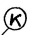 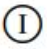 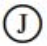 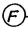 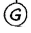 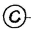 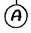 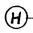 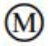 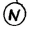 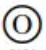 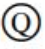 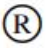 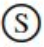 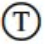 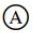 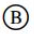 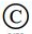 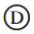 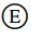 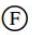 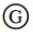 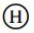 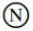 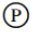 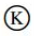 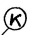 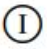 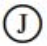 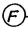 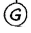 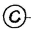 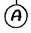 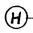 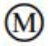 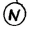 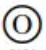 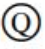 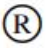 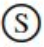 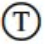 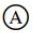 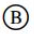 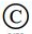 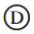 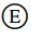 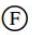 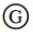 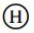 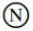 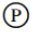 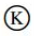 associer les lettres et les chiffres correspondants (surfaces et arêtes)Noter les réponses dans le tableau ou sur un papier (exemple : A – 1) 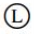 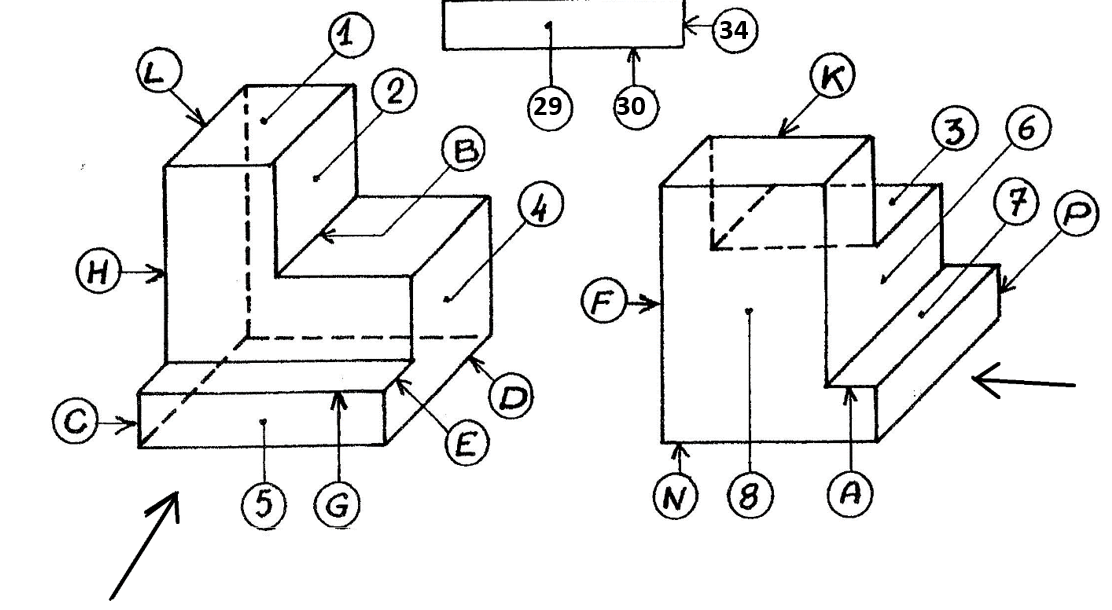 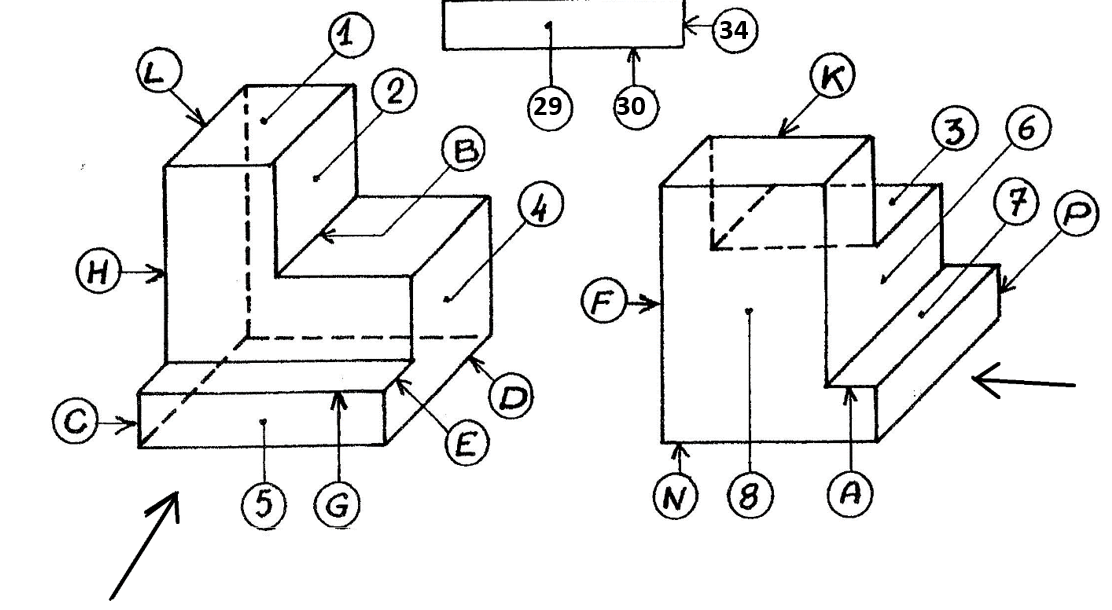 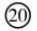 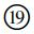 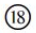 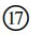 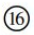 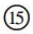 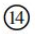 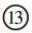 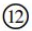 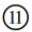 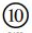 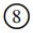 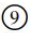 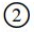 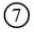 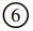 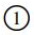 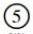 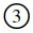 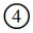 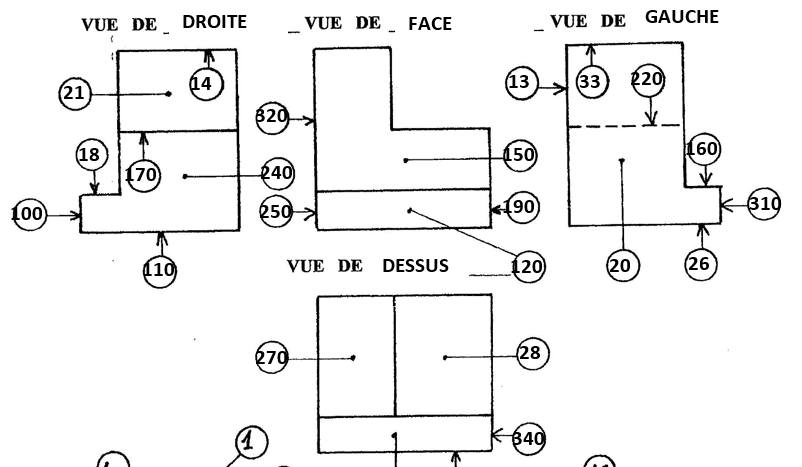 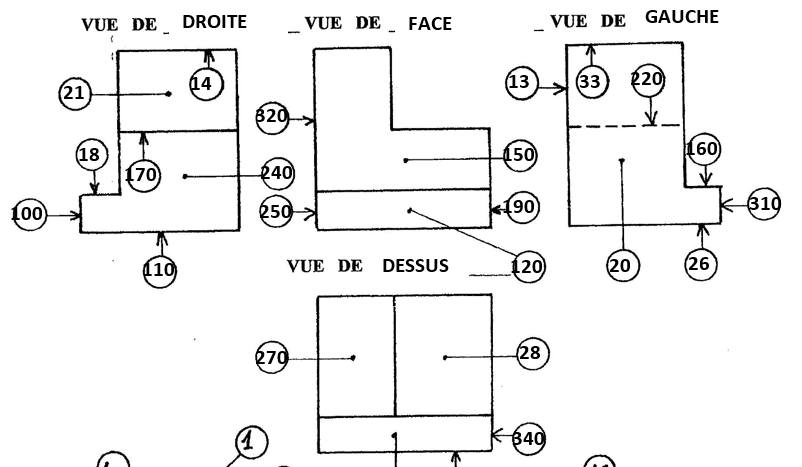 RéponsesRéponsesA1BCDEFGHIJKLMNOPQRST